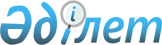 О внесении изменений в приказ Министра внутренних дел от 30 мая 2015 года № 495 "Об утверждении регламентов государственных услуг "Регистрация и выдача разрешения иностранцам и лицам без гражданства на постоянное жительство в Республике Казахстан", "Выдача удостоверений лицам без гражданства и видов на жительство иностранцам, постоянно проживающим в Республике Казахстан", "Регистрация приема и выхода из гражданства Республики Казахстан", "Присвоение и продление статуса беженца в Республике Казахстан"
					
			Утративший силу
			
			
		
					Приказ и.о. Министра внутренних дел Республики Казахстан от 26 февраля 2016 года № 182. Зарегистрирован в Министерстве юстиции Республики Казахстан 7 апреля 2016 года № 13578. Утратил силу приказом Министра внутренних дел Республики Казахстан от 30 марта 2020 года № 265.
      Сноска. Утратил силу приказом Министра внутренних дел РК от 30.03.2020 № 265 (вводится в действие по истечении десяти календарных дней после дня его первого официального опубликования).
      В соответствии с подпунктом 2) статьи 10 Закона Республики Казахстан от 15 апреля 2013 года "О государственных услугах" ПРИКАЗЫВАЮ:
      1. Внести в приказ Министра внутренних дел Республики Казахстан от 30 мая 2015 года № 495 "Об утверждении регламентов государственных услуг "Регистрация и выдача разрешения иностранцам и лицам без гражданства на постоянное жительство в Республике Казахстан", "Выдача удостоверений лицам без гражданства и видов на жительство иностранцам, постоянно проживающим в Республике Казахстан", "Регистрация приема и выхода из гражданства Республики Казахстан", "Присвоение и продление статуса беженца в Республике Казахстан" (зарегистрирован в Реестре государственной регистрации нормативных правовых актов № 11632, опубликован в Информационно-правовой системе "Әділет" от 28 июля 2015 года) следующие изменения:
      Сноска. Пункт 1 с изменением, внесенным приказом Министра внутренних дел РК от 30.03.2020 № 266 (вводится в действие по истечении десяти календарных дней после дня его первого официального опубликования).


      2. Департаменту миграционной полиции Министерства внутренних дел Республики Казахстан в установленном законодательством порядке обеспечить:
      1) государственную регистрацию настоящего приказа в Министерстве юстиции Республики Казахстан;
      2) в течение десяти календарных дней после государственной регистрации настоящего приказа в Министерстве юстиции Республики Казахстан направление на официальное опубликование в информационно-правовой системе "Әділет" Министерства юстиции Республики Казахстан;
      3) в течение пяти рабочих дней со дня получения настоящего приказа в Министерстве юстиции Республики Казахстан направление его копии в Республиканское государственное предприятие на праве хозяйственного ведения "Республиканский центр правовой информации" Министерства юстиции Республики Казахстан для размещения в Эталонном контрольном банке нормативных правовых актов Республики Казахстан;
      4) размещение на официальном интернет-ресурсе Министерства внутренних дел Республики Казахстан и на интранет-портале государственных органов;
      5) в течение десяти календарных дней после государственной регистрации настоящего приказа в Министерстве юстиции Республики Казахстан представление в Юридический департамент Министерства внутренних дел Республики Казахстан сведений об исполнении мероприятий, предусмотренных подпунктами 1), 2), 3) и 4) настоящего приказа.
      3. Контроль за исполнением настоящего приказа возложить на заместителя министра внутренних дел Республики Казахстан генерал–майор полиции Тургумбаева Е.З. и Департамент миграционной полиции Министерства внутренних дел Республики Казахстан.
      4. Настоящий приказ вводится в действие по истечении десяти календарных дней после дня его первого официального опубликования. Регламент государственной услуги
"Выдача удостоверений лицам без гражданства и видов на
жительство иностранцам, постоянно проживающим в Республике
Казахстан"
      Сноска. Регламент исключен приказом Министра внутренних дел РК от 30.03.2020 № 266 (вводится в действие по истечении десяти календарных дней после дня его первого официального опубликования).
					© 2012. РГП на ПХВ «Институт законодательства и правовой информации Республики Казахстан» Министерства юстиции Республики Казахстан
				
Исполняющий обязанности
министра внутренних дел
Республики Казахстан
генерал-лейтенант полиции
М.Г. ДемеуовПриложение к приказу
Министра внутренних дел
Республики Казахстан
от 26 февраля 2016 года № 182